Integration- QuestionsJune 2019 Mathematics Advanced Paper 1: Pure Mathematics 1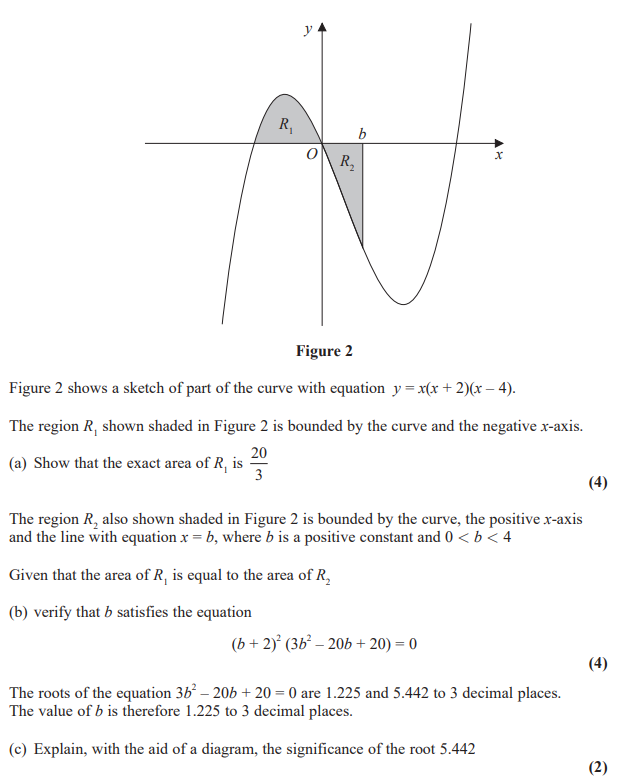 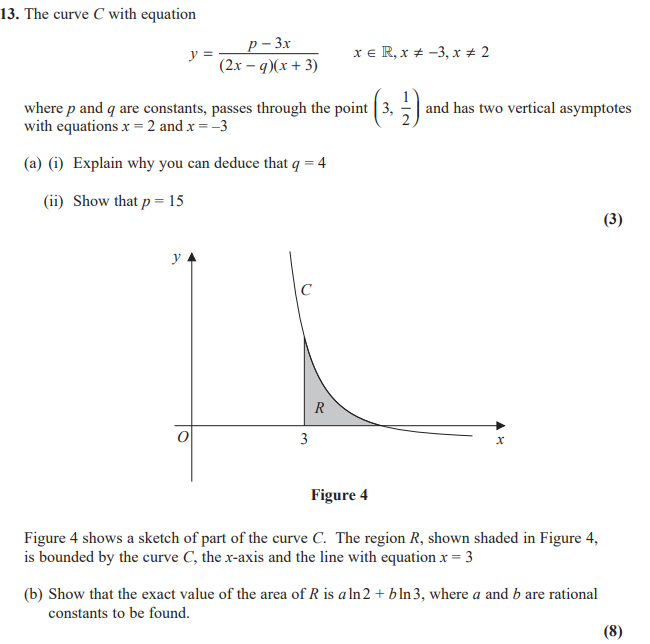 June 2018 Mathematics Advanced Paper 1: Pure Mathematics 1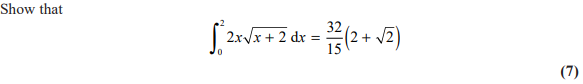 May 2019 Mathematics Advanced Paper 1: Pure Mathematics 1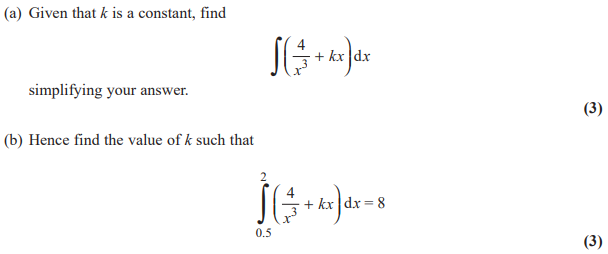 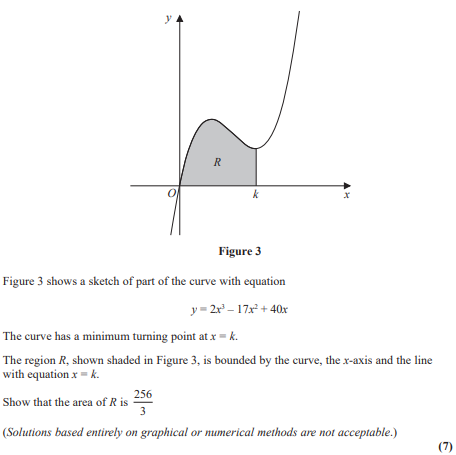 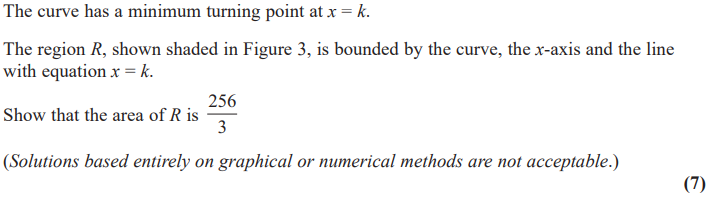 May 2018 Mathematics Advanced Paper 1: Pure Mathematics 1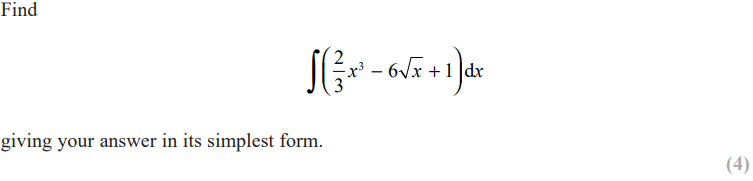 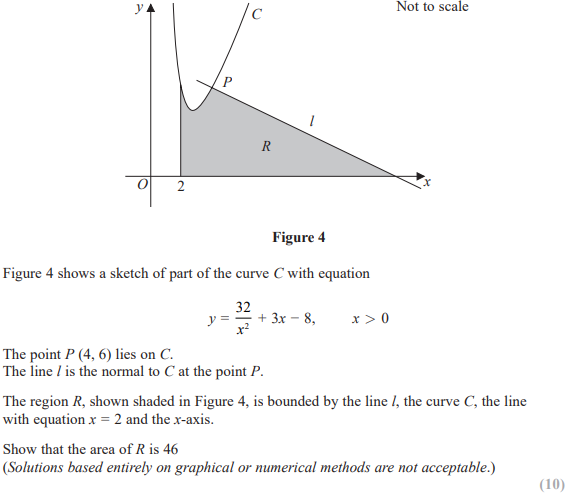 May 2017 Mathematics Advanced Paper 1: Pure Mathematics 1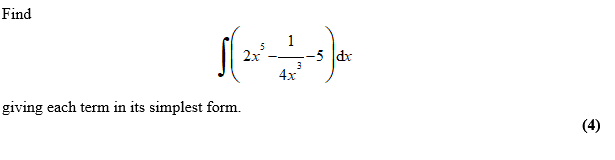 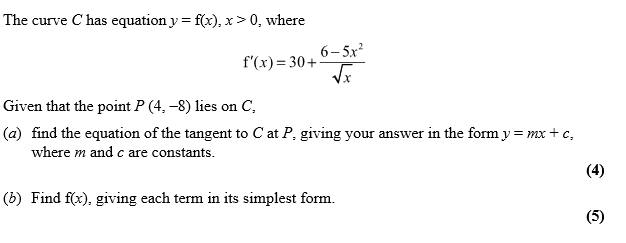 May 2016 Mathematics Advanced Paper 1: Pure Mathematics 1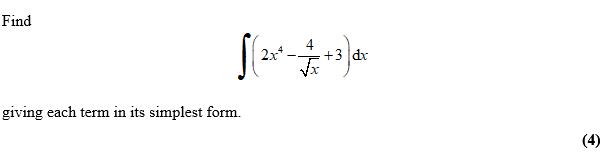 May 2015 Mathematics Advanced Paper 1: Pure Mathematics 1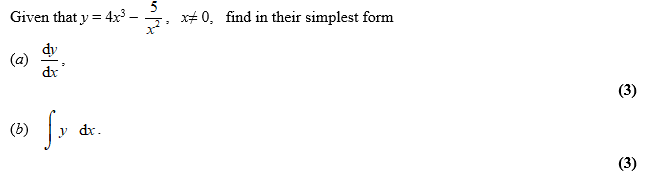 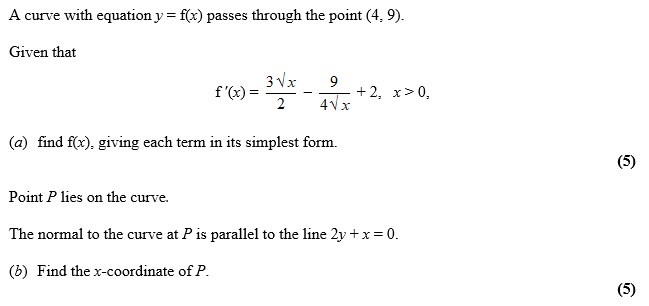 May 2014 Mathematics Advanced Paper 1: Pure Mathematics 1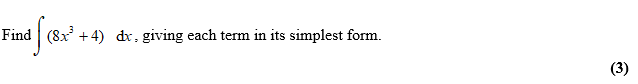 May 2013 Mathematics Advanced Paper 1: Pure Mathematics 1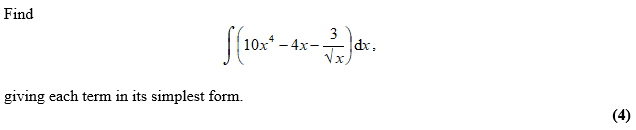 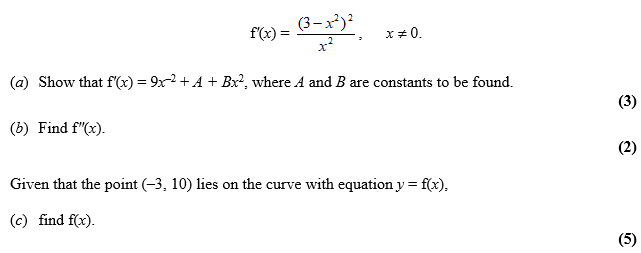 Jan 2013 Mathematics Advanced Paper 1: Pure Mathematics 1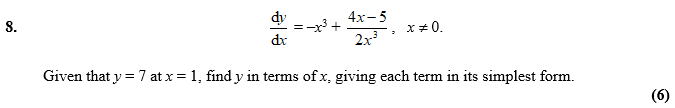 May 2012 Mathematics Advanced Paper 1: Pure Mathematics 1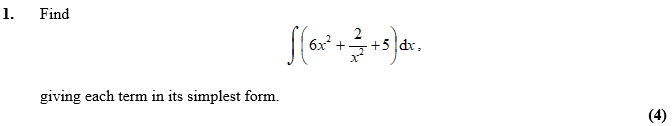 Jan 2012 Mathematics Advanced Paper 1: Pure Mathematics 1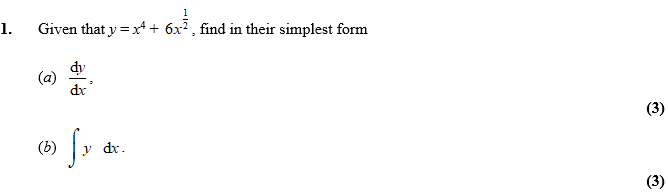 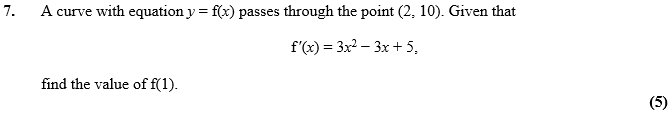 May 2011 Mathematics Advanced Paper 1: Pure Mathematics 1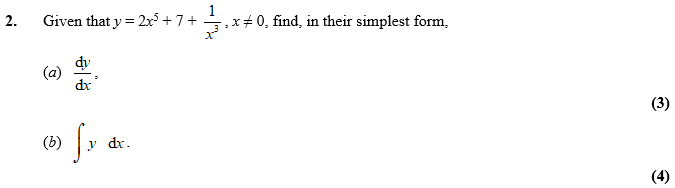 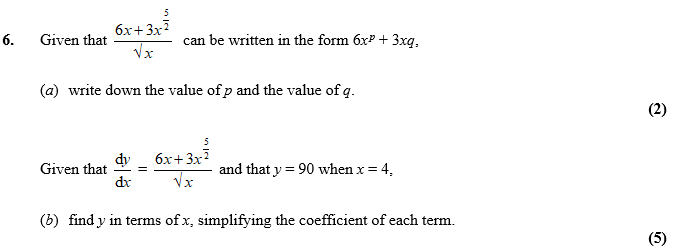 Jan 2011 Mathematics Advanced Paper 1: Pure Mathematics 1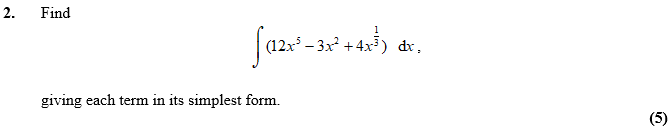 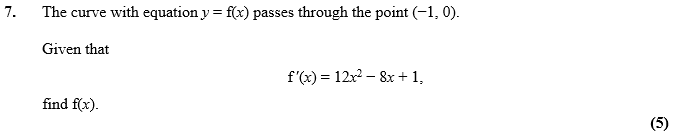 May 2010 Mathematics Advanced Paper 1: Pure Mathematics 1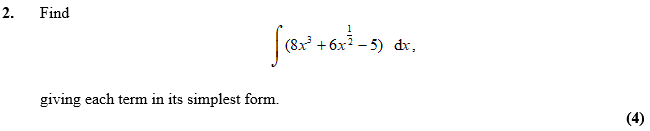 Jan 2010 Mathematics Advanced Paper 1: Pure Mathematics 1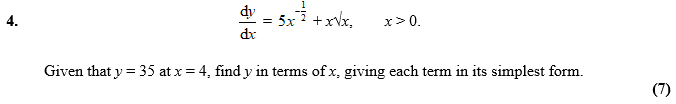 May 2013 Mathematics Advanced Paper 1: Pure Mathematics 2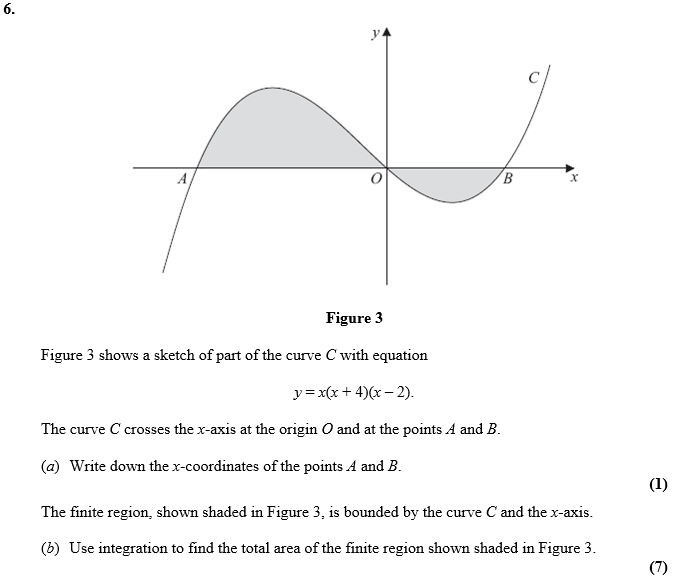 May 2012 Mathematics Advanced Paper 1: Pure Mathematics 2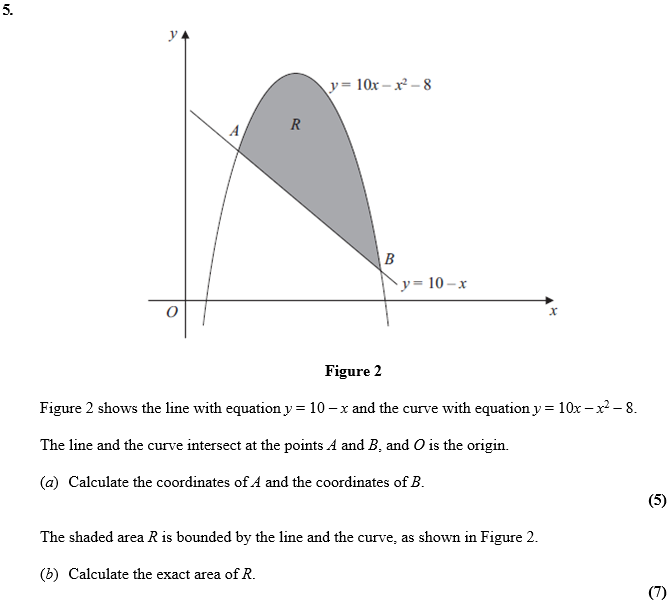 May 2011 Mathematics Advanced Paper 1: Pure Mathematics 2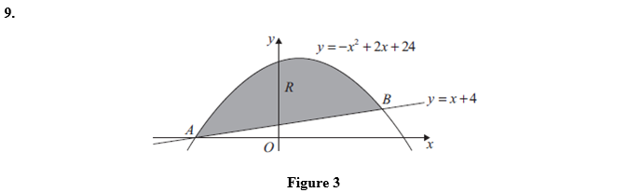 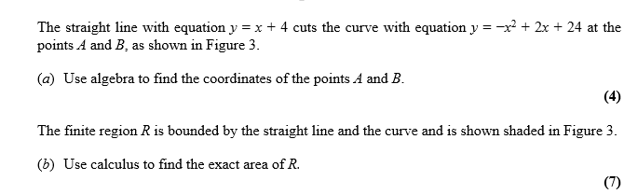 Jan 2011 Mathematics Advanced Paper 1: Pure Mathematics 2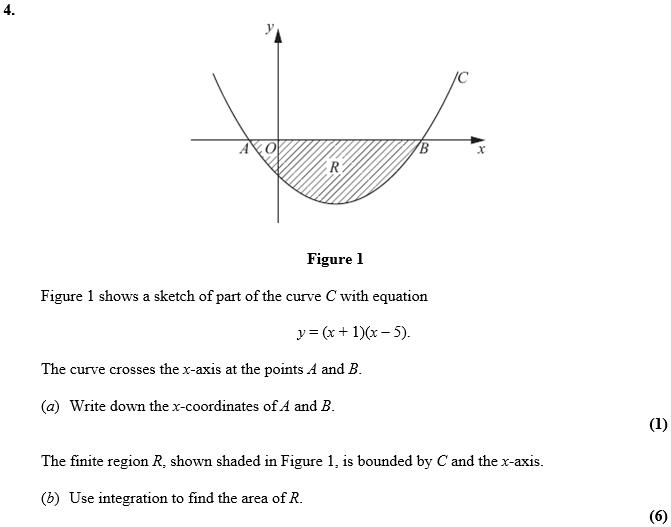 Jun 2010 Mathematics Advanced Paper 1: Pure Mathematics 2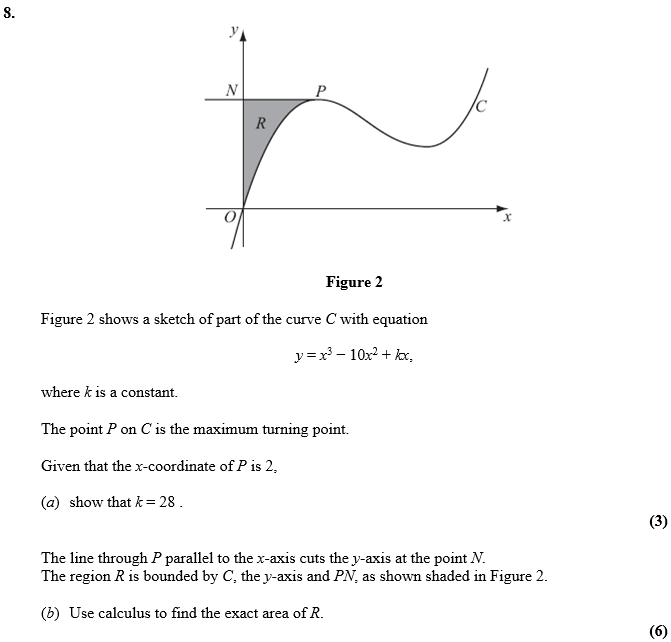 Jan 2010 Mathematics Advanced Paper 1: Pure Mathematics 2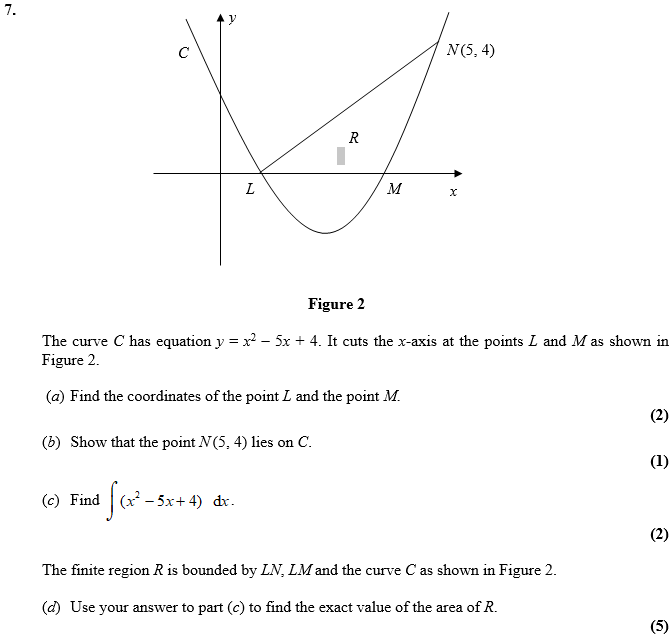 